Supplementary material – table 1: Subgroup-specific, protocolized interventionsSupplementary material – Table 2: Definitions of major and minor protocol violationsMajor protocol deviations are defined as one of the following:For both treatment arms:undergoing total knee arthroplasty between baseline and 12-months follow-up; orundergoing knee injection between baseline and 12-months follow-up; orundergoing sleeve gastrectomy (stomach reduction) between baseline and 12-months follow-up.Specifically for control arm:≤ 2 physical therapy sessions. Specifically for experimental arm: for all three subgroups:< 2 months of physical therapy treatment period (recommended: 3 months) for ‘high muscle strength subgroup’ only: ≤ 2 physical therapy sessions in 3-month treatment period (recommended: 3-5 sessions); or absence of the recommended physical therapy interventions: patient education/advice and home exercisesfor ‘low muscle strength subgroup’ only: ≤ 6 physical therapy sessions in 3-month treatment period (recommended: 8-12 sessions); orabsence of the recommended physical therapy interventions: patient education/advice, supervised exercise therapy and home exercisesfor ‘obesity subgroup’ only: ≤ 10 physical therapy sessions in 3-month treatment period (recommended: 12-18 sessions); or< 3 dietician sessions in 12-month treatment period (recommended: 5-8 sessions); orabsence of the recommended physical therapy interventions: patient education/advice, supervised exercise therapy and home exercises.Minor protocol deviations are defined as one of the following:Only for experimental arm:for ‘high muscle strength subgroup’ only: ≥ 7 physical therapy sessions in 3-month treatment period (recommended: 3-5 sessions);for ‘low muscle strength subgroup’ only: ≥ 14 physical therapy sessions in 3-month treatment period (recommended: 8-12 sessions), orno ‘booster physical therapy session’ between 3-months and 12-month follow-up (recommended: 1-2 ‘booster sessions’);for ‘obesity subgroup’ only: ≥ 20 physical therapy sessions in 3-month treatment period (recommended: 12-18 sessions); orno ‘booster physical therapy session’ between 3-months and 12-month follow-up (recommended: 2-3 ‘booster sessions’); or≥ 10 dietician sessions in 12-month treatment period (recommended: 5-8 sessions).Supplementary material – Figure 1: OCTOPuS stratification algorithm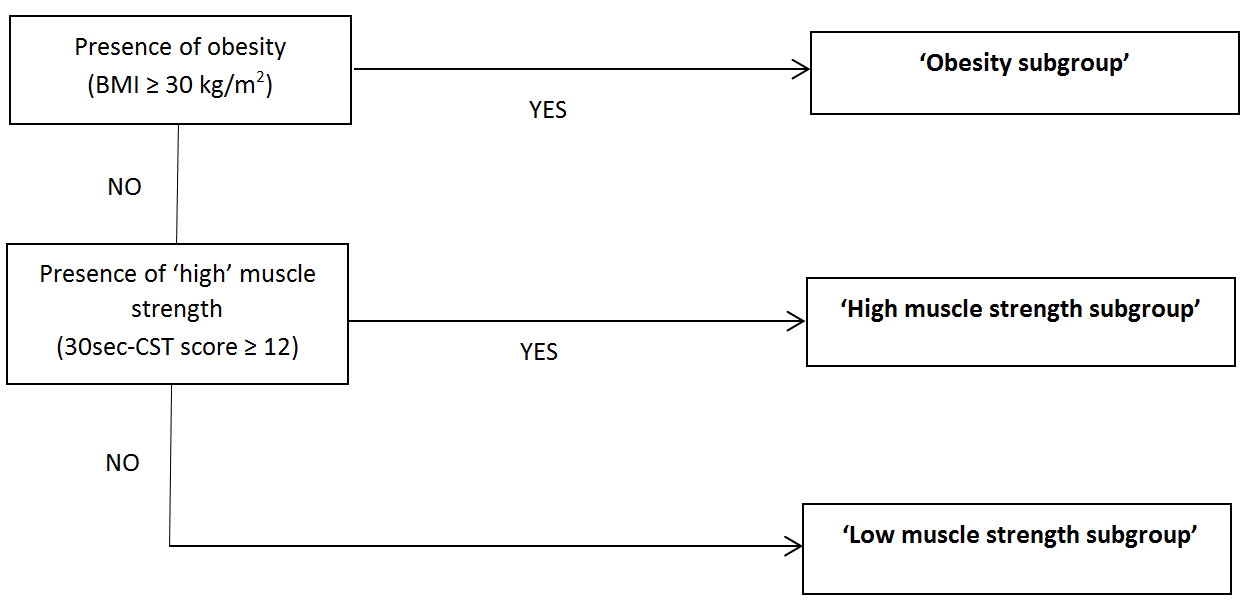 Supplementary material – Figure 2: Flow chart OCTOPUS-studySupplementary material – Figure 3: Cost-effectiveness plane (a) and cost-effectiveness acceptability curve (b), for outcome measure QALYs using a healthcare perspective‘High muscle strength subgroup’‘Low muscle strength subgroup’‘Obesity subgroup’Exercise therapy from physical therapist Number of sessions:3-5 individual sessions in 12-week treatment period 1 ‘booster’ session in post-treatment periodContent:subgroup-specific education/ advice home exercisesExercise therapy from physical therapist Number of sessions:8-12 individual sessions in 12-week treatment period 1-2 ‘booster’ sessions in post-treatment periodContent:subgroup-specific education/ advicesupervised exercise therapy, primarily targeting upper leg muscle strength home exercisesExercise therapy from physical therapist Number of sessions:12-18 individual sessions in 12-week treatment period2-3 ‘booster’ sessions in post-treatment periodContent:subgroup-specific education/ advicesupervised exercise therapy adapted to obesity, targeting upper leg muscle strength, aerobic capacity and weight losshome exercisesExercise therapy from physical therapist Number of sessions:3-5 individual sessions in 12-week treatment period 1 ‘booster’ session in post-treatment periodContent:subgroup-specific education/ advice home exercisesExercise therapy from physical therapist Number of sessions:8-12 individual sessions in 12-week treatment period 1-2 ‘booster’ sessions in post-treatment periodContent:subgroup-specific education/ advicesupervised exercise therapy, primarily targeting upper leg muscle strength home exercisesDietary intervention from dietician Number of sessions:5-8 individual sessions, of 150 minutes in totalContent: advising and monitoring healthy diet and active lifestyle, aiming at ≥ 10% weight lossExercise therapy from physical therapist Number of sessions:3-5 individual sessions in 12-week treatment period 1 ‘booster’ session in post-treatment periodContent:subgroup-specific education/ advice home exercisesExercise therapy from physical therapist Number of sessions:8-12 individual sessions in 12-week treatment period 1-2 ‘booster’ sessions in post-treatment periodContent:subgroup-specific education/ advicesupervised exercise therapy, primarily targeting upper leg muscle strength home exercisesInterprofessional consultation between physical therapist and dieticianat least one consultation after 3 to 4 weeks of treatment to agree on an approach to achieve sustainable lifestyle change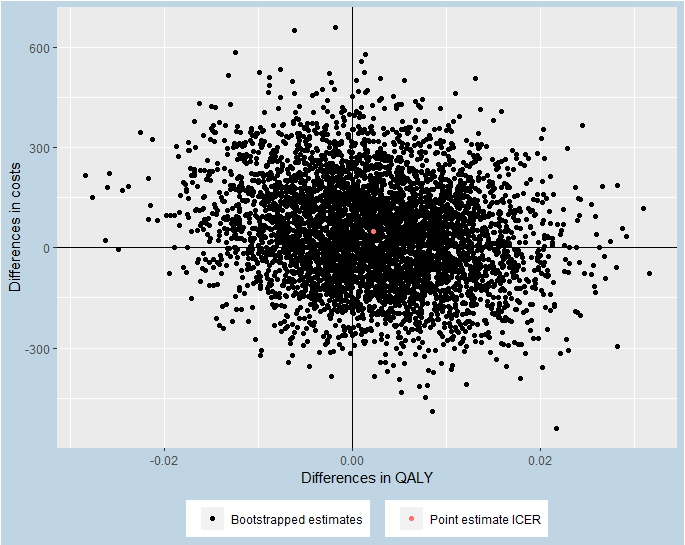 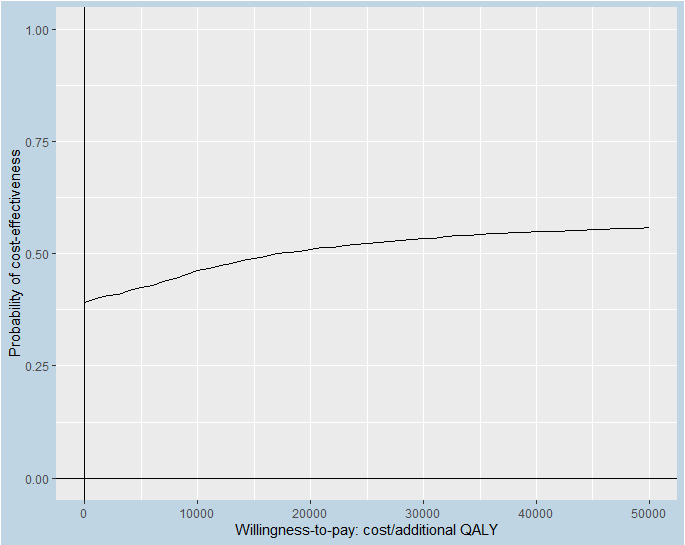 